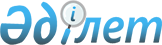 Техникалық-экономикалық негiздемелердi әзiрлеу мен олардың сараптамаларын жүргізудi қаржыландыру үшiн республикалық инвестициялық жобалардың тiзбесiн бекiту туралыҚазақстан Республикасы Үкіметінің 2003 жылғы 11 тамыздағы N 796 қаулысы      "2003 жылға арналған республикалық бюджет туралы" Қазақстан Республикасының 2002 жылғы 12 желтоқсандағы Заңының 20-1-бабына сәйкес Қазақстан Республикасының Үкiметi қаулы етеді: 

      1. Қоса берiлiп отырған 035 "Республикалық инвестициялық жобалардың техникалық-экономикалық негiздемелерiн әзiрлеу және оның сараптамасы" республикалық бюджеттiк бағдарламасының қаражаты есебiнен техникалық-экономикалық негiздемелердi әзiрлеу мен олардың сараптамаларын жүргiзудi қаржыландыру үшiн республикалық инвестициялық жобалардың тiзбесi бекiтiлсiн. 

      2. Осы қаулы қол қойылған күнiнен бастап күшiне енедi.       Қазақстан Республикасының 

      Премьер-Министрі 

Қазақстан Республикасы  

Үкiметiнiң        

2003 жылғы 11 тамыздағы 

N 796 қаулысымен    

бекiтiлген         035 "Республикалық инвестициялық жобалардың техникалық-экономикалық негiздемелерiн әзiрлеу және 

оның сараптамасы" республикалық бюджеттiк бағдарламасының қаражаты есебiнен техникалық-экономикалық негiздемелердi әзiрлеу мен олардың сараптамаларын жүргiзудi қаржыландыру үшiн республикалық инвестициялық жобалардың тiзбесi       Ескерту. Тізбе өзгерді - ҚР Үкіметінің 2003.10.21. N 1068 қаулысымен . 

      Ескерту. Тізбе 20-1-жолмен толықтырылды - ҚР Үкіметінің 2003.12.26. N 1328 қаулысымен . __________________________________________________________________ 

Р/с|                    Жоба атауы                |Техникалық- 

N |                                              |экономикалық 

   |                                              |негiздемелердi 

   |                                              |әзiрлеу мен 

   |                                              |олардың 

   |                                              |мемлекеттiк 

   |                                              |сараптамасын 

   |                                              |жүргiзудi 

   |                                              |қаржыландырудың 

   |                                              |көлемi 

   |                                              |(млн. теңге) 

__________________________________________________________________ 

1 |                       2                      |       3 

__________________________________________________________________  Қазақстан Республикасының Iшкi iстер министрлігі 1   Сақтау базаларын салу                               1,59 2   Қазақстан Республикасының Iшкi iстер 

    министрлiгi iшкi әскерлерiнiң ведомстволық 

    байланыс желiсi                                     0,60 3   Қазақстан Республикасының Iшкi iстер 

    министрлiгi iшкi әскерлерiнiң тау дайындығы 

    бойынша оқу орталығын салу                          0,80 4   Қазақстан Республикасының Iшкi iстер 

    министрлiгi iшкi әскерлерiнiң Петропавл 

    жоғары әскери училищесiнде оқу-материалдық 

    базасын құру және дамыту                            1,25 

__________________________________________________________________  Қазақстан Pecпубликасының Денсаулық сақтау министрлiгi 5   Астана қаласында жедел жәрдем станциясы бар 

    240 төсекке арналған жедел медициналық көмек 

    ҒЗИ салу                                           73,00 6   Астана қаласында бiр ауысымда 250 адам 

    қабылдайтын әйелдер консультациясы бар 350 

    төсекке арналған перинатальдық орталық салу        16,20 7   Алматы қаласында 125 төсекке арналған 

    "Балбұлақ" республикалық балаларды сауықтыру 

    орталығының ұйықтайтын кoрпусын салу                1,70 8   "Бұрабай" республикалық балалар-жасөспiрiмдердiң 

    туберкулездік санаторийi жанындағы шағын 

    комплектiлi мектептi салу                           1,40 9   Алматы қаласында Педиатрия мен балалар 

    хирургиясы ғылыми орталығының жанында 150 

    төсекке арналған емдеу корпусын салу               23,00 9-1 Ауылдық денсаулық сақтау саласында ұтқыр және 

    телемедицинаны дамыту                              28,00 <*> 9-2 Қазақстан Республикасының денсаулық сақтау 

    бiрыңғай ақпараттық жүйесiн құру                   12,00 <*> 

__________________________________________________________________  Қазақстан Республикасының Мәдениет, ақпарат 

және қоғамдық келiсiм министрлiгi 10  Алматы облысының Есiк ауданында Есiк 

    археологиялық қорығын ұйымдастыру                   0,75 11  Шығыс Қазақстан облысының Қатон Қарағай 

    ауданындағы Берел археологиялық қорығын 

    ұйымдастыру                                         0,75 12  Ақмола облысының Бурабай кентiнде "Абылай 

    хан ставкасы" этномәдени кешенiн салу               6,98 

__________________________________________________________________  Қазақстан Республикасының Білiм және ғылым министрлiгi 13  Астана қаласында Болашақ мектебiн салу             12,00 14  Қазақстан Республикасы Ұлттық ғылым 

    академиясының ғимараттары кешенiн қайта 

    жаңарту                                             4,05 15  Ж.Елебеков атындағы республикалық 

    эстрадалық-цирк колледжiнiң объектiлерiн 

    салу және қайта жаңарту                             3,74 16  Астана қаласында 250 орынға арналған Қазақ 

    ұлттық академиясының жатақханасын салу              1,91 

__________________________________________________________________  Қазақстан Республикасының Көлiк және коммуникациялар министрлiгi 17  Ақтөбе облысының шекарасы - Қызылорда - 

    Шымкент учаскесiнде Самара - Шымкент 

    автожолын қайта жаңарту                             8,30 18  Георгиевка - Тараз - Шымкент - Өзбекстан 

    шекарасы автожолын қайта жаңарту                    7,00 19  Алматы - Өскемен автожолын қайта жаңарту           12,00 

__________________________________________________________________            Қазақстан Республикасының Әдiлет министрлігі 20  Павлодар қаласында сотталғандар, бас 

    бостандығынан өмiр бойы айыруға жазаланғандар 

    үшiн ерекше режимдегi колонияны құру                5,00 20-1 Астана қаласының жаңа iскерлiк орталығында 

     Қазақстан Республикасы Әдiлет министрлiгiнiң 

     ғимаратын салу                                    13,36 <*>     

__________________________________________________________________       Қазақстан Республикасының Кедендiк бақылау агенттiгi 21  Шекара маңындағы кеден бекеттерiн, бiрыңғай 

    бақылау-өткiзу пункттерiн, кеден инфрақұрылымы 

    объектiлерiн дамыту және салу                      17,00 22  Темiр жол өткiзу пункттерiнде бiрыңғай 

    бақылау-өткiзу пункттерiн салу                     34,00 

__________________________________________________________________       Қазақстан Республикасының Туризм және спорт жөнiндегi 

                         агенттiгi <*> 23 Щучинск қаласындағы республикалық шаңғы спорт базасы  7,43 
					© 2012. Қазақстан Республикасы Әділет министрлігінің «Қазақстан Республикасының Заңнама және құқықтық ақпарат институты» ШЖҚ РМК
				